Table S1. Key characteristics of the included studiesNS – not specified; AE – adverse events.Figure S1. Funnel plot for nausea scores between ginger and placebo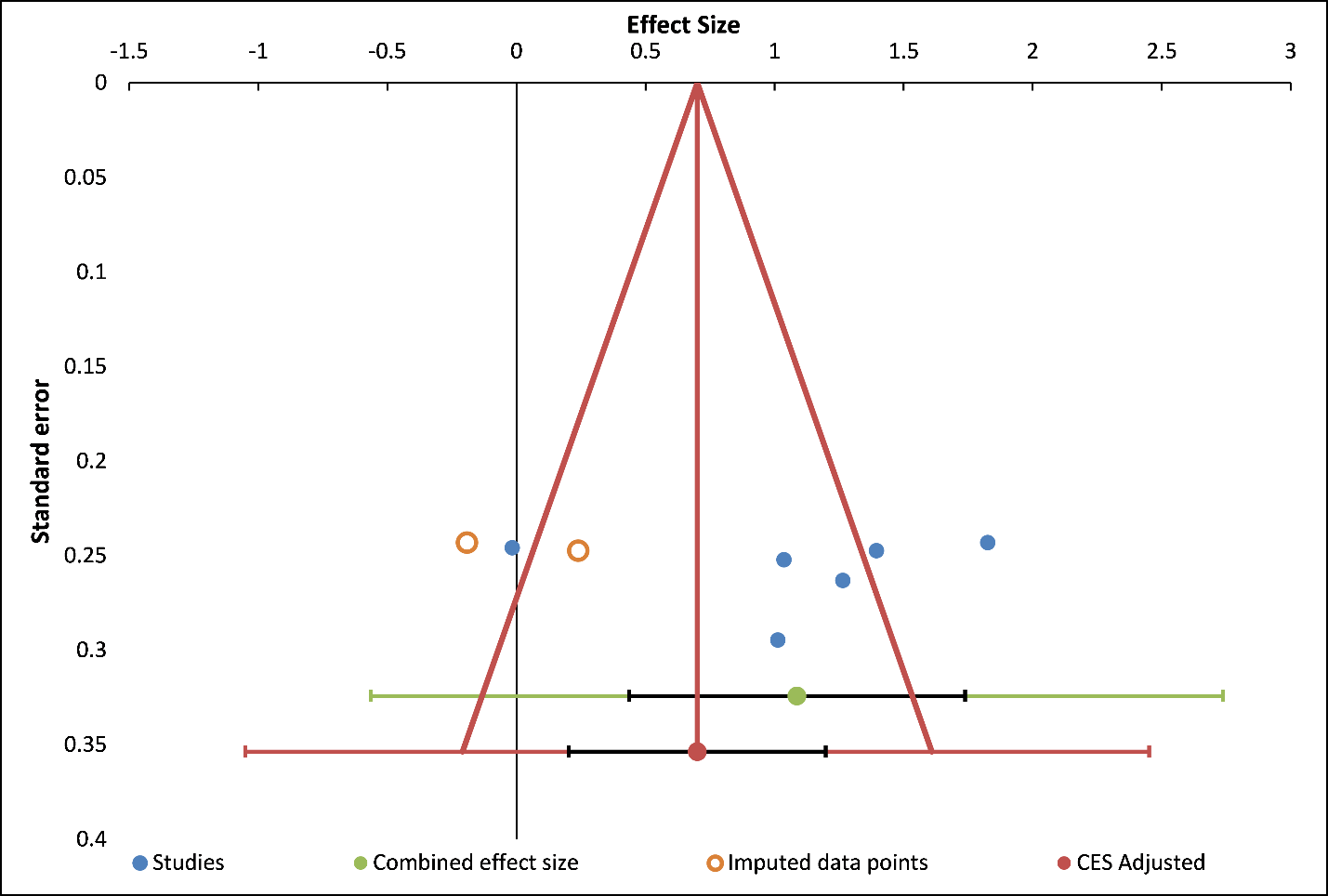 CES – Combined effect size.No asymmetry was observed in the distribution of the pooled estimates and no publication bias was detected by Egger’s regression test (P = 0.9). Figure S3. Funnel plot for nausea scores between acupressure and placebo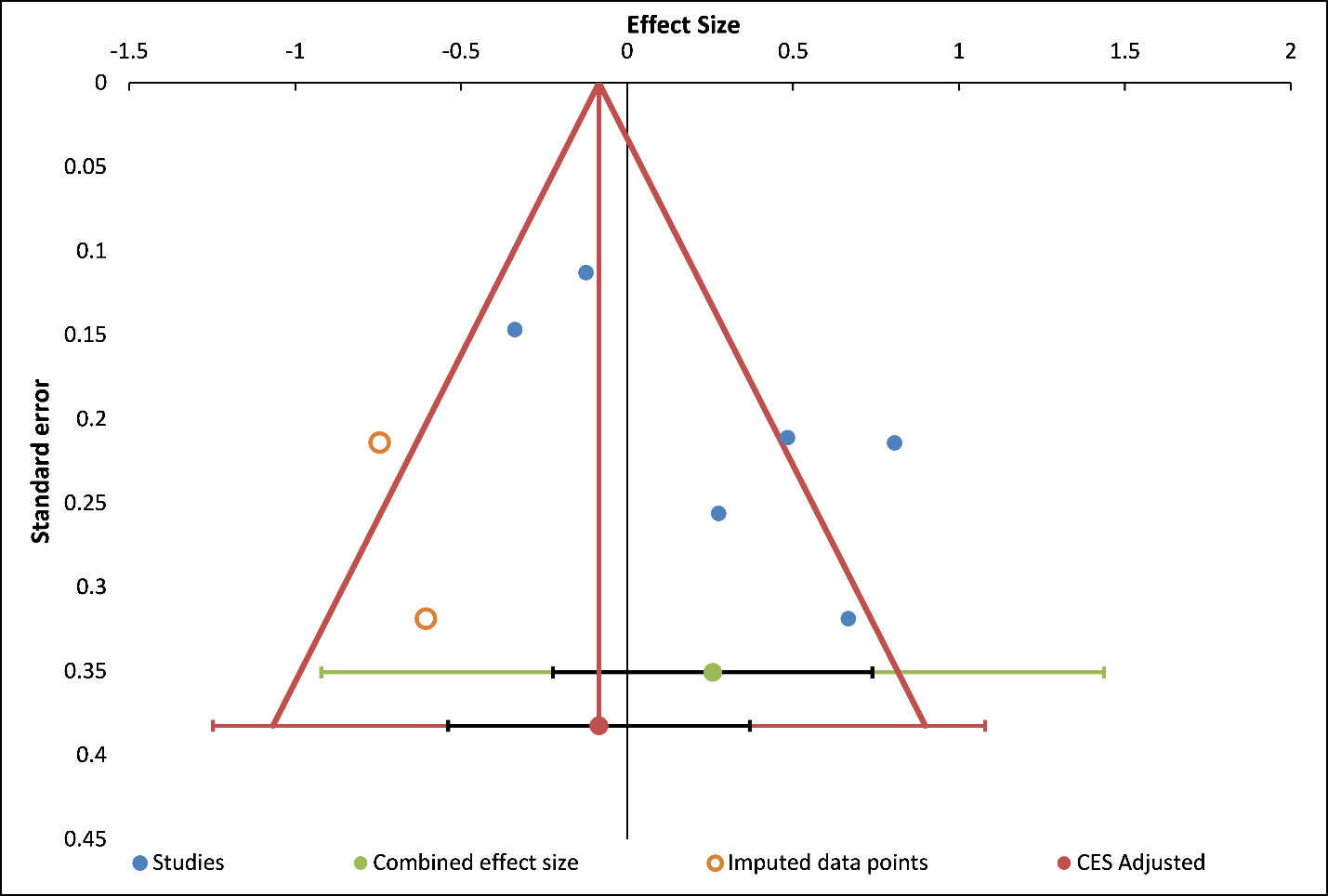 CES – Combined effect size.No asymmetry in the distribution of pooled estimates was observed and no publication bias was detected by Egger’s regression test (P = 0.1).Figure S4. Funnel plot for nausea scores between ginger and vitamin B6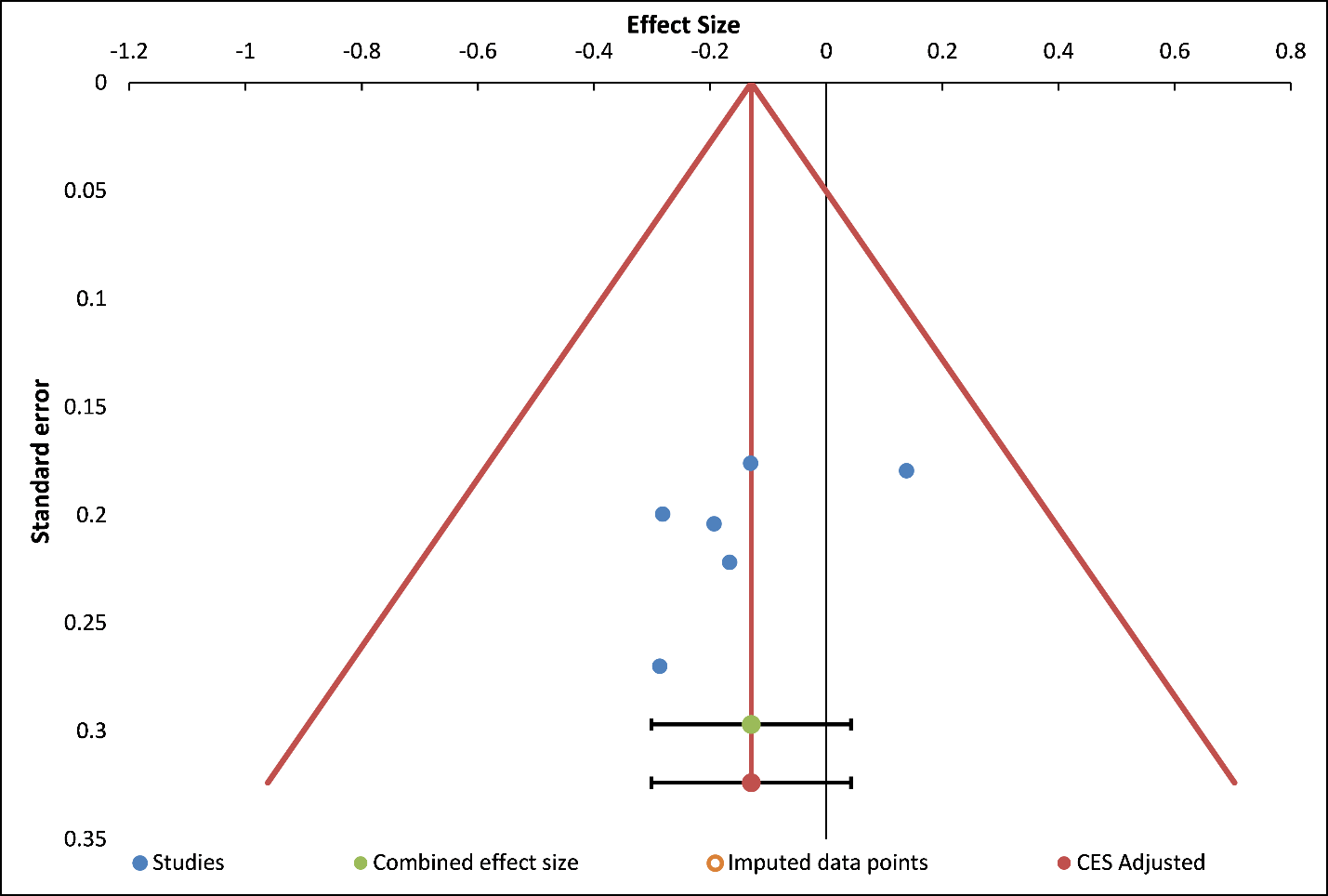 CES – Combined effect size.No asymmetry was observed in the funnel plot and no publication bias was observed with Egger’s regression analysis (P = 0.2).Figure S5. Forest plot for nausea scores for the interventions compared to placebo in the sensitivity analysis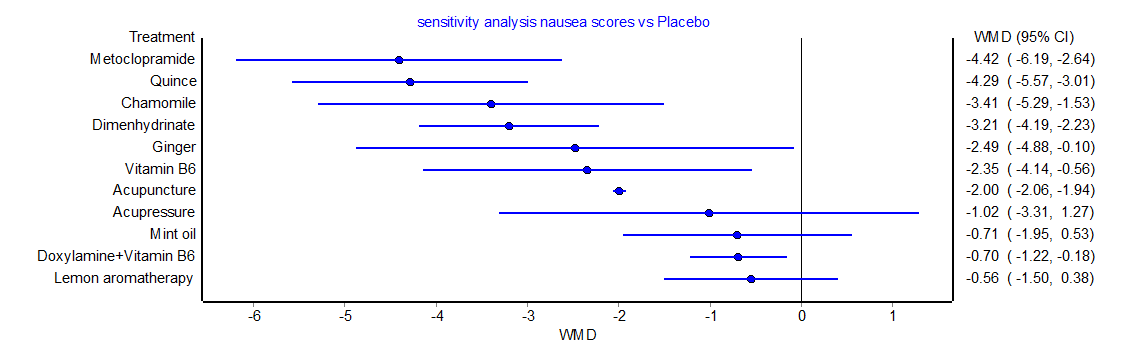 Vitamin B6, ginger, doxylamine/vitamin B6, chamomile, metoclopramide and acupuncture were observed with significantly reduced nausea scores compared to placebo. Figure S6. Trial sequential analysis graph for nausea scores for the comparison between ginger and placebo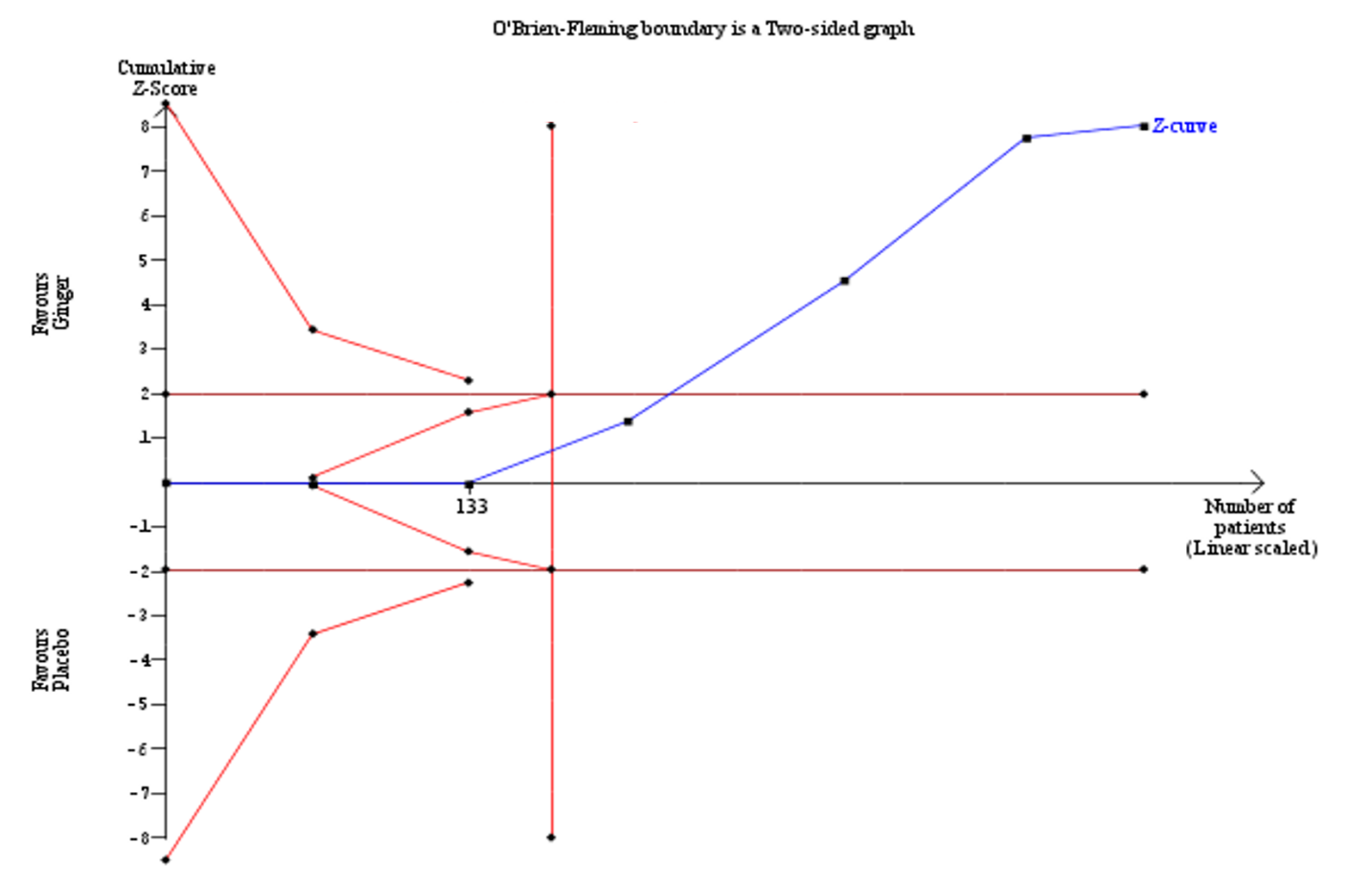 Blue line in the figure indicates the trend of the pooled estimates after adjusting for the type 1 error. Ginger was associated with reduced nausea scores than placebo.Figure S7. Trial sequential analysis graph for nausea scores for acupressure compared with placebo.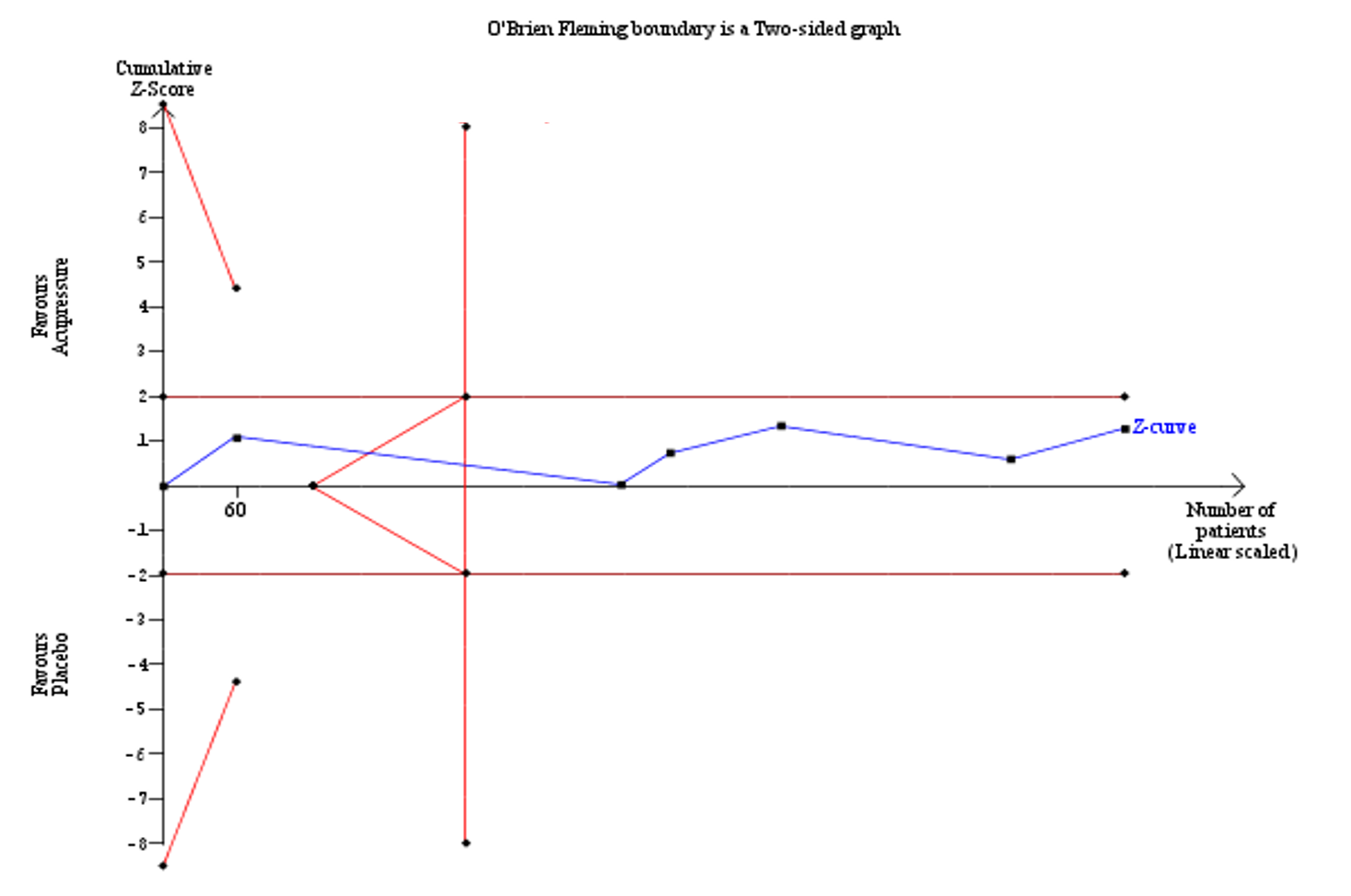 No significant differences were observed between acupressure and placebo.Study IdPopulationPopulationPopulationIntervention; Number of participantsComparator; Number of participants OutcomesStudy IdMean age (years)Mean gravida; Mean parityMean gestational age (weeks)Intervention; Number of participantsComparator; Number of participants OutcomesAdamczak 2007 [19]; Italy; Conference abstractNSNS8-14Methylprednisolone 8 mg thrice daily for 6 days; 55Promethazine 25 mg Q6h for 6 days; 55Vomiting episodesBabaei 2014 [20]; Iran25NS; 110.5Vitamin B6 50 mg/day orally for 7 days; 70Dimenhydrinate 50 mg/day orally for 7 days; 70Nausea and vomiting scores; AEBasirat 2009 [21]; Iran19-35NS7-17Ginger biscuit 2.5 g/day for 4 days; 35Placebo for 4 days; 30Vomiting episodes; nausea and vomiting scores; AEBelluomini 1994 [22]; USA33.51; 18.5Acupressure at P6 point for 7 days; 30Placebo for 7 days; 30Nausea and vomiting scoreBiswas 2011 [23]; India221; 1< 16Ginger 150 mg three times daily; 34Doxylamine 10 mg and pyridoxine 10 mg two or three times daily; 29Nausea and vomiting scoreBsat 2003 [24]; USA261;18.5Pyridoxine 50 mg intramuscular injection with oral metoclopramide 10 mg Q6h to a group of 54 participants; Another group received promethazine 25 mg orally Q6h; 52Prochlorperazine 25 mg rectal suppositories Q12h; 50Vomiting episodes; Adverse neonatal outcomesChittumma 2007 [25]; Thailand241;111.5Oral ginger 650 mg three times daily for 4 days; 6125 mg vitamin B6 three times daily for 4 days; 62Nausea and vomiting score; AEEnsiyeh 2009 [26]; Iran251; 1< 17 weeksGinger orally 1 g/day for 4 days;Vitamin B6 40 mg/day orally for 4 days;Vomiting episodes; nausea and vomiting scores; AEFirouzbhakt 2014 [27]; Iran251;19Ginger orally 250 mg Q6h for 4 days to a group of 40; Vitamin B6 40 mg Q6h for 4 days to a group of 40Placebo for 4 days; 40Nausea score; Vomiting episodes; AECan Gurkan 2008 [28]; TurkeyNS1; 1NSAcupressure at P6 point for 6 days; 26Placebo for 6 days; 24Vomiting episodes; Nausea scoresHsu 2003 [29]; USA; Conference abstract23.6NS9Acupressure at P6 pint; 38Placebo; 39Nausea scores; Hospital stay; Rescue anti-emetic useHyde 1989 [30]; USANSNSNSAcupressure at P6 point; 8Placebo; 8Nausea score; anxiety, depression, hostility, psychosocial scoresJafari-Dehkordi 2017 [31]; Iran27.51; 19.6Quince 5 ml three times daily for 7 days; 45Vitamin B6 20 mg three times daily for 7 days; 45Nausea scores; AEJamigorn 2007 [32]; Thailand28NS;18.1Acupressure at P6 point; 33Vitamin B6 40 mg daily; 33Nausea scores; rescue anti-emetic use; satisfactory rating; AEHaji Seid Javadi 2013 [33]; Iran26.51; 19.5Ginger 250 mg Q6h;Vitamin B6 40 mg Q12h;Nausea scores; AEKeating 2002 [34]; USA24-37NS; 1< 11Ginger syrup 1 g daily;Placebo Q6h;Control of vomiting; degree of nausea and vomiting; AEKnight 2001 [35]; UK30.31;18Acupressure at P6 point; 28Placebo; 27Nausea scores; AEKoren 2010 [36]; USA25NS5.5Doxylamine 10 mg and Vitamin B6 10 mg per day; 140Placebo; 140Nausea scores; well-being score; rescue anti-emetic useKoren 2015 [37]; USA25NS5.5Doxylamine 10 mg and Vitamin B6 10 mg per day; 131Placebo; 125AEModares 2012 [38]; IranNSNS< 16Ginger and chamomile at 500 mg per day to two separate groups of 35 eachPlacebo; 35Nausea scoresMohammadbeigi 2011 [39]; Iran272;1NSMetoclopramide 10 mg and ginger 200 mg three times daily to each groups of 34 eachPlacebo; 34Nausea and vomiting scoresNarenji 2012 [40]; Iran25.5NSNSGinger syrup; 98  Vitamin B6; 99Rate of nausea and vomitingNorheim 2001 [41]; Norway28.4NS; 1.5NSAcupressure; NSPlacebo; NSNausea scores; Duration of nauseaO’Brien 1996 [42]; Canada29.52; 110.1Acupressure P6 point; 54Placebo; 53Nausea and vomiting scoresOliviera 2014 [43]; USA2; 18Ondansetron 4 mg Q8h for 5 days; 18Pyridoxine 25 mg with 12.5 mg of doxylamine Q8h for 5 days; 18Nausea and vomiting scores; AEOzgoli 2009 [44]; Iran24NS; 113Ginger 250 mg Q6h for 4 days; 35Placebo for 4 days; 35Vomiting episodes; Nausea scorePasha 2012 [45]; Iran25NS8Mint oil; 30Placebo; 30Nausea and vomiting scores Pongrojpaw 2007 [46]; Thailand271; 1Ginger 500 mg twice daily for 7 days; 85Dimenhydrinate 50 mg twice daily for 7 days; 85Nausea scores; AERad 2012 [47]; Iran261; 19.5KID21 acupressure 20 minutes a day for 4 days; 40Placebo; 40Nausea and vomiting scoresRosen 2003 [48]; USA29.51; 19Nerve stimulation at P6 point for 21 days; 95Placebo for 21 days;  92Nausea scores; medication use,weight gain, and presence of urinary ketonesRukh 2016 [49]; Pakistan47NSNSGinger 500 mg twice daily for 60 days; 35Vitamin B6 25 mg twice daily for 60 days; 30Nausea and vomiting scores; well-being scores; Heartburn and palpitationSaberi 2013 [50]; Iran261; 19Ginger (250 mg Q8h) to a group of 53; Acupressure at P6 point to another group of 53;No intervention; 53 Nausea and vomiting scores; control of symptoms of nausea and vomitingSahakian 1991 [51]; USA291; 19.5Vitamin B6 25 mgQ8h for 3 days; 31Placebo; 28Nausea scores; control of vomiting;Sharifzadeh 2017 [52]; Iran28.51; 110.5Ginger 500 mg Q12h for 4 days to one group of 28; Vitamin B6 40 mg Q12h to another group of 26Placebo; 23Nausea and vomiting scoresSmith 2004 [53]; Australia291; 18.5Ginger 350 mg Q8h for 3 weeks; 146Vitamin B6 25 mg Q8h for 3 weeks; 145Nausea and vomiting scores; adverse pregnancy and neonatal outcomesSripramote 2003 [54]; Thailand271; 110.1Ginger 500 mg Q8h for 3 days; 68Vitamin B6 10 mg Q8h for 3 days; 70Vomiting scores; Nausea scoresSteele 2001 [55]; USA27.51; 28.6Acupressure at P6 point; 17Placebo; 11Severity and frequency of nausea and vomitingTara 2015 [56]; Iran; Conference abstract26.4NS9.4Acupressure at P6 point and vitamin B6 to groups of 30 each Placebo; 30Control of vomitingVutyavanich 1995 [57]; Thailand271; 110.9Vitamin B6 30 mg/day for 5 days; 169Placebo for 5 days; 167Nausea scores; vomiting episodes; compliance to therapyVutyavanich 2001 [58]; Thailand28.31; 110.3Ginger 250 mg Q8h for 4 days; 32Placebo for 4 days; 38Vomiting episodes; control of vomiting; nausea scores; AEWerntoft 2001 [59]; Sweden30NS5.8Acupressure at P6 point; 20Placebo; 20Nausea scoresWilletts 2003 [60]; Australia32NS9Ginger 125 mg Q6h for 4 days; 60Placebo for 4 days; 60Nausea scores; adverse pregnancy outcomes; Yavari 2014 [61]; Iran261; 110.5Lemon oil inhalation; 50Placebo; 50 Nausea scoresShin 2005 [62]; South KoreaNS1; 18.6Acupressure at P6 point; 23Placebo; 22Vomiting episodesSmith 2002 [63]; Australia30NS8Traditional acupuncture to a group of 148; Two other groups received PC6 acupuncture and sham acupuncture No acupuncture control; 149Nausea scoresGhani 2013 [64]; Saudi Arabia25NS10Essential oils (peppermint and lavender) aromatherapy; 50Standard of care; 51Episodes of nausea and vomiting; nausea and mood scores Khavandizadeh 2010 [65]; IranNSPrimigravida10-16Acupressure; 50Placebo; 50Nausea scoresGhahiri 2011 [66]; Iran25.3NS11Metoclopramide for 3 weeks; 35Ondansetron for 3 weeks; 35Nausea and vomiting episodesPuangsricharern 2008 [67]; Thailand26.650% primigravida11.1Acupressure; 45Placebo; 46Nausea scores; Satisfaction scoresDe Veciana 2001 [68]; USA; Conference abstractNSNS6-12 Acupressure; NSPlacebo; NSWeight gain; nausea scores